            Inscription à l’option EPS au Lycée Dick Ukeiwé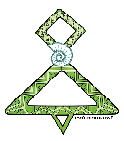 L’option EPS est facultative mais lorsqu’elle a été choisie, elle devient obligatoire dans l’emploi du temps de l’élève pour l’année scolaire en cours.Elle requiert donc une légitime assiduité : c’est un « contrat moral » dans lequel s’inscrit l’élève, en toute connaissance de cause et après réflexion.L’option requiert 3H supplémentaires dans l’emploi du temps (avec les déplacements) et compte tenu des programmes disciplinaires, le niveau scolaire de l’élève ne doit pas être trop fragile. Priorité aux élèves qui ont obtenu un avis favorable pour le passage en seconde générale.Enfin, l’élève doit se montrer volontaire pour pratiquer 3h de sport et notamment dans l’activité aquatique (sauvetage), programmée pendant le 1er semestre de l’année de seconde.A ce titre et en raison des contraintes liées à l’enseignement de l’activité sauvetage, le groupe d’option ne pourra excéder une vingtaine d’élèves. Pour que votre candidature soit examinée, merci de joindre impérativement :La fiche d’inscription ci-jointe avec l’avis du professeur d’EPSLes bulletins scolaires de l’année de 3ème Et une attestation de savoir nager un 100m crawl serait appréciée.Contact du professeur d’EPS référent : Mme Pouilly : Lise.Pouilly@ac-noumea.nc - - - - - - - - - - - - - - - - - - - - - - - - - - - - - - - - - - - - - - - - - - - - - - - - - - - - - - - - - - - -                                                                                                                                                                 Nom :                                                               Collège :Prénom :                                                           Fille  / GarçonInscrit à l’UNSS au collège :     oui  /  non          quelle(s) activité(s) ?.................................Inscrit en club :   oui  /  non         quelle(s) activité(s) ?......................................................Avis détaillé du professeur EPS : ………………………………………………………………………………………. …...……………………………..………………………………………………………………………………………………………………………………………………………………………………………………………………………………………..………………………………………………………………………………………………………………………………………………………………………………………………………………………………………………………………………………………………………………………………………………………………………………………………………………………Signature parents :                                                        Nom Professeur EPS :         